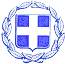 ΕΛΛΗΝΙΚΗ ΔΗΜΟΚΡΑΤΙΑ                      ΟΡΘΗ ΕΠΑΝΑΛΗΨΗ ΩΣ ΠΡΟΣ 14ο ΘΕΜΑ  ΝΟΜΟΣ ΘΕΣΠΡΩΤΙΑΣ                                                 ΔΗΜΟΣ ΦΙΛΙΑΤΩΝ                                       ΚΑΙ   ΕΙΣΗΓΗΤΗ 15ΟΥ ΘΕΜΑΤΟΣΓΡΑΦΕΙΟ ΔΗΜΟΤΙΚΟΥ ΣΥΜΒΟΥΛΙΟΥΠληρ.: Λώλη Άννα - ΜαρίαΤαχ. Διεύθυνση: Ελ. Βενιζέλου 8Τ.Κ. 46 300 - ΦιλιάτεςΤΗΛ.: 26643 60155FAX: 26640 22989E-mail: info@filiates.grhttp: www.filiates.gov.grΑρ. Πρωτ.: 5542                                                   Φιλιάτες,   05 /06/2015ΠΡΟΣ(α) Δήμαρχο Φιλιατών κ. Σπυρίδων Παππά(β) Αντιδημάρχους1. κ. Γκίκας Θωμάς2. κ. Μπέλλος Παύλος3. κ. Κατσάρης Πέτρος4. κ. Παππά – Μάλλιου Ουρανία (γ) Τακτικά Μέλη Δ.Σ.1.Βασιλείου Βασίλειος 2. Κόρος Ιωάννης3. Τόλης Χριστόφορος4. Μποροδήμος Κωνσταντίνος 5. Ζιάκας Γρηγόριος6. Καψάλης Δημήτριος7. Μποροδήμος Ιωάννης         8 . Κατσαρός Ηλίας9. Παππάς Μηνάς10. Βλάχος Παρασκευάς11.Φερεντίνος Σπυρίδων12. Κολιομίχος Σπυρίδων13. Μπότος Σπυρίδων14. Μπεράτης Γεώργιος 15. Στεργίου Παναγιώτης16. Λένης Φίλιππος(δ) Πρόεδρο Δημοτικής Κοινότητας Δήμου Φιλιατών(ε) Προέδρους Τοπικών Κοινοτήτων Δήμου Φιλιατών(στ) Εκπροσώπους Τοπικών Κοινοτήτων  Δήμου ΦιλιατώνΠρόσκληση μελών σε Τακτική Συνεδρίαση 9η έτους 2015Καλείστε να προσέλθετε σε τακτική συνεδρίαση του Δ.Σ. στην αίθουσα συνεδριάσεων του Δημοτικού Συμβουλίου (οδός Ελ. Βενιζέλου 8 – Φιλιάτες) την 11η του μηνός Ιουνίου του έτους 2015, ημέρα Πέμπτη και ώρα 19:00, σύμφωνα με τις διατάξεις του άρθρου 95 του Ν. 3463/2006 (Δ.Κ.Κ.) και του άρθρου 67 του Ν. 3852/2010 για συζήτηση και λήψη απόφασης στα παρακάτω θέματα:Αντίγραφα εισηγήσεων μπορείτε να παραλάβετε από το γραφείο του Προέδρου του Δημοτικού Συμβουλίου, από την κα Λώλη Άννα – Μαρία .Ο  ΠΡΟΕΔΡΟΣ  του ΔΗΜΟΤΙΚΟΥ ΣΥΜΒΟΥΛΙΟΥΓκίζας Ν.  Χρήστος ΚΟΙΝΟΠΟΙΗΣΗ :Κ.  Κάτση Μάριο  – Βουλευτή Ν. Θεσπρωτίαςκ. Γιόγιακα Βασίλειο – Βουλευτή Ν. Θεσπρωτίαςκ. Θωμά Πιτούλη  Αντιπεριφερειάρχη  Περιφερειακής Ενότητας ΘεσπρωτίαςΠεριφερειακούς Συμβούλους Περιφερειακής Ενότητας ΘεσπρωτίαςΔήμαρχο ΗγουμενίτσαςΔήμαρχο ΣουλίουΠρόεδρο Δημοτικού Συμβουλίου Δήμου ΗγουμενίτσαςΠρόεδρο Δημοτικού Συμβουλίου Δήμου ΣουλίουΕμπορικό Σύλλογο ΦιλιατώνΜ.Μ.Ε.10.Κόμματα Ελληνικού Κοινοβουλίου11. Εκπρόσωπο συλλόγου  εργαζομένων Ο.Τ.Α. ΘεσπρωτίαςΑποδοχή επιχορηγήσεων - Έγκριση Αναμόρφωσης  προϋπολογισμού και τεχνικού προγράμματος οικ. έτους 2015.Εισηγητής : Α/δήμαρχοι κ.κ. Παππά Ουρανία και Μπέλλος ΠαύλοςΆσκηση αρμοδιότητας «Κοινωνικής Προστασίας και Αλληλεγγύης», «Ίδρυση και Λειτουργία Κοινωνικού Παντοπωλείου» από το Νομικό Πρόσωπο ΟΚΠΠΠΑΔΗΦ.- Εισηγητής: Δήμαρχος κ. Παππάς ΣπυρίδωνΛήψη απόφασης επί της από 6/4/2015 αιτήσεως –προτάσεως της Ανωνύμου Εταιρείας με την επωνυμία « topomet – Ανώνυμος Τεχνική Εταιρεία- Σύμβουλοι Μηχανικοί»  με διακριτικό τίτλο <<  topomet Α.Ε>>, που εδρεύει στα Ιωάννινα περί εξώδικου συμβιβασμού και κατάργηση δίκης.- Εισηγητής: Δήμαρχος κ. Παππάς ΣπυρίδωνΠαραχώρηση αίθουσας από το παλαιό Δημαρχείο στον κυνηγετικό σύλλογο Φιλιατών.-Εισηγητής : Α/δήμαρχος κ. Παππά ΟυρανίαΤροποποίηση εγκεκριμένου σχεδίου διανομής συνοικισμού Ελαίας, Δ.Κ. Φιλιατών μεταξύ των 550,551και 554 κληροτεμαχίων Δ. Φιλιατών.- Εισηγητής: Δήμαρχος κ. Παππάς ΣπυρίδωνΚανονισμός ύδρευσης Δήμου Φιλιατών.- Εισηγητής: Α/δήμαρχος κ. Κατσάρης ΠέτροςΔιαγραφή χρεών ύδρευσης.- Εισηγητής: Α/δήμαρχος κ. Κατσάρης ΠέτροςΧορήγηση παράτασης εξόφλησης λογαριασμών ύδρευσης( Εκ Παραδρομής)- Εισηγητής: Α/δήμαρχος κ. Κατσάρης ΠέτροςΔιαγραφή από χρηματικό κατάλογο παράβαση Κ.Ο.Κ.- Εισηγητής: Α/δήμαρχος κ. Κατσάρης ΠέτροςΔιαγραφή οφειλών ύδρευσης της εταιρείας Ιχθυοκαλλιεργειών ΝΗΡΕΥΣ Α.Ε και επαναβεβαίωσή  τους στο ορθό.- Εισηγητής: Α/δήμαρχος κ. Γκίκας Θωμάς.Λήψη απόφασης σχετικά με αναλήψεις από Λογαριασμό καταθέσεων με δικαιούχο την Τοπική Κοινότητα Αμπελώνας και διαχείριση του Λογαριασμού αυτού.- Εισηγητής:  Α/δήμαρχος κ. Παππά ΟυρανίαΠρόσληψη δώδεκα (12) ατόμων με δίμηνη σύμβαση για πυροπροστασία έτους 2015(Πιθανή ημερομηνία 01-07-2015 έως και 01-09-2015).- Εισηγητής: Α/δήμαρχος κ. Κατσάρης ΠέτροςΠρόσληψη εργατικού προσωπικού μέχρι και πέντε ημερομίσθια το μήνα για το διάστημα από 01-07-2015 έως και 31-07-2015- Εισηγητής: Α/δήμαρχος κ. Κατσάρης ΠέτροςΈγκριση του υπ΄αριθμ. 4/2015 Πρακτικού Δημ. Επιτροπής Παιδείας για καταστροφή άχρηστου υλικού σχολικών μονάδων-Ορισμός Επιτροπής για την καταστροφή τους.- Εισηγητής: Α/δήμαρχος κα Παππά ΟυρανίαΕπιχορήγηση εκπολιτιστικών συλλόγων δήμου Φιλιατών.- Εισηγητής: Α/δήμαρχος κα Παππά Ουρανία Έγκριση μελέτης του έργου: <<ΑΞΙΟΠΟΙΗΣΗΣ ΓΕΩΤΡΗΣΗΣ ΣΤΗΝ Τ.Κ. ΣΜΕΡΤΟΥ >>και καθορισμός τρόπου εκτέλεσης του έργου.- Εισηγητής: Αντιδήμαρχος κ. Γκίκας ΘωμάςΈγκριση μελέτης του έργου:<< ΣΥΝΤΗΡΗΣΗ- ΒΕΛΤΙΩΣΗ ΟΔΙΚΟΥ ΔΙΚΤΥΟΥ ΤΟΥ ΔΗΜΟΥ ΦΙΛΙΑΤΩΝ Ν. ΘΕΣΠΡΩΤΙΑΣ >> και καθορισμός τρόπου εκτέλεσης του έργου. - Εισηγητής: Δήμαρχος  κ. Παππάς Σπυρίδων<< Αποδοχή της αριθμ. πρωτ. 7144/18.05.2015  απόφασης ένταξης και των ειδικών όρων της για το έργο : Ασφαλτόστρωση αγροτικών δρόμων κάμπου Σαγιάδας και εξουσιοδότηση Δημάρχου να υπογράψει το Σύμφωνο Αποδοχής Όρων που την συνοδεύει>>.- Εισηγητής: - Εισηγητής: Δήμαρχος κ. Παππάς ΣπυρίδωνΈγκριση του 1ου ΑΠΕ και ΠΚΤΜΝΕ του έργου << Κατασκευή πεζοδρομίων στην τ.κ. Ασποκκλησίου>>.-  Εισηγητής: Δήμαρχος κ. Παππάς ΣπυρίδωνΈγκριση του 1ου ΑΠΕ του έργου<< Κατασκευή πτερυγότοιχων στα τεχνικά του δρόμου Αχλαδέας – Κάμπου Φοινικίου>>.- Εισηγητής: Δήμαρχος  κ. Παππάς ΣπυρίδωνΈγκριση υποκατάστασης αναδόχου στο έργο «Κατασκευή τοίχου αντιστήριξης στο νεκροταφείο Συν. Νεροχωρίου στην τ.κ. Κοκκινολιθαρίου» του Δήμου Φιλιατών.- Εισηγητής: Δήμαρχος κ. Παππάς ΣπυρίδωνΈγκριση παράτασης του χρόνου εκπόνησης της μελέτης << Πολεοδομική μελέτη Αναθεώρηση – Επέκταση πόλης Φιλιατών και Πράξη Εφαρμογής>>.- Εισηγητής: Δήμαρχος κ. Παππάς ΣπυρίδωνΈγκριση του 1ου Συγκριτικού πίνακα της μελέτης << Πολεοδομική μελέτη  Αναθεώρηση – Επέκτασης πόλης Φιλιατών και Πράξη εφαρμογής>>.-Εισηγητής: Δήμαρχος κ. Παππάς Σπυρίδων